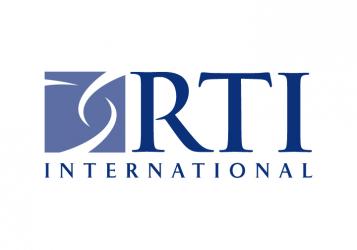 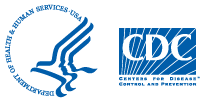 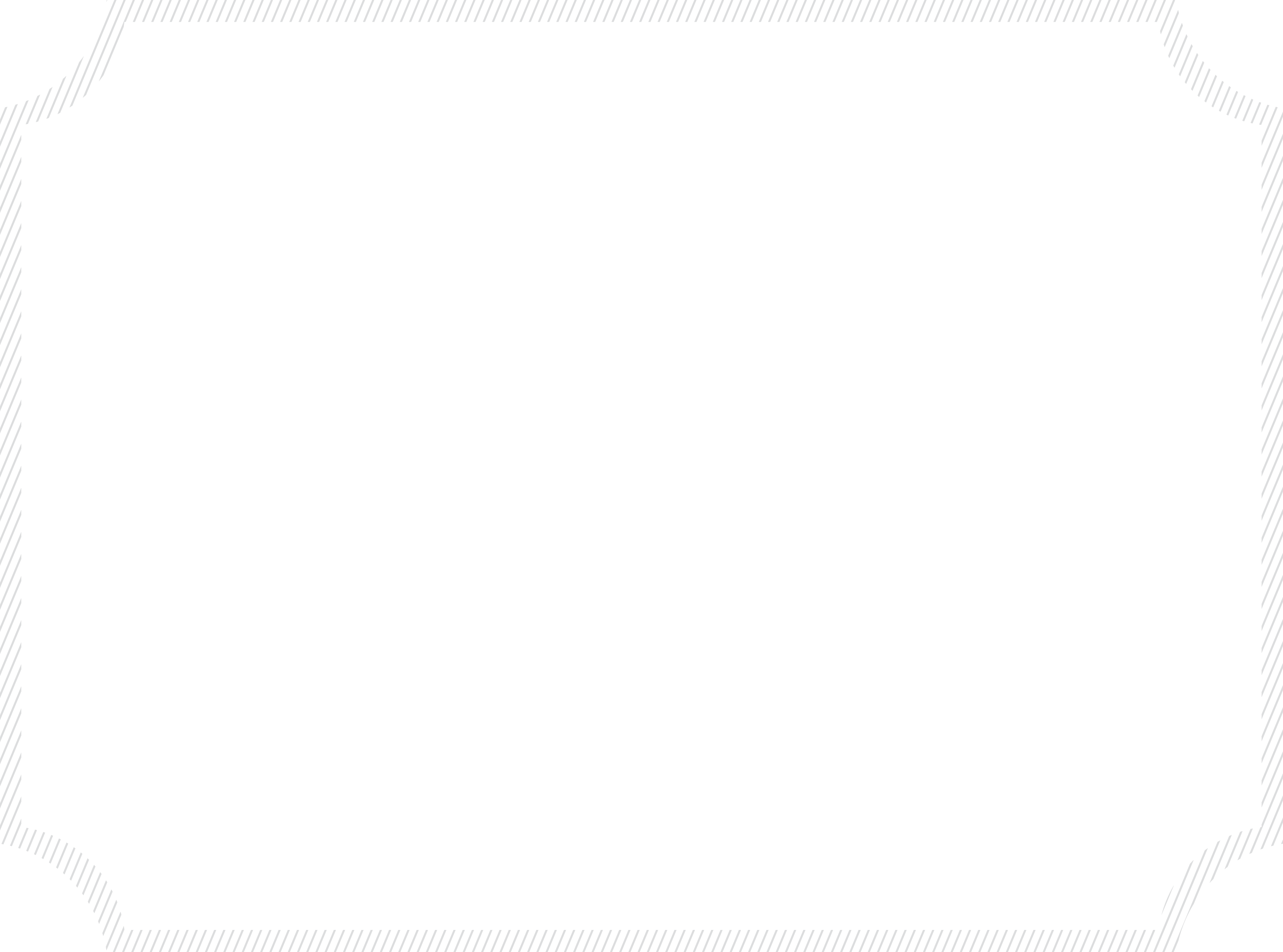 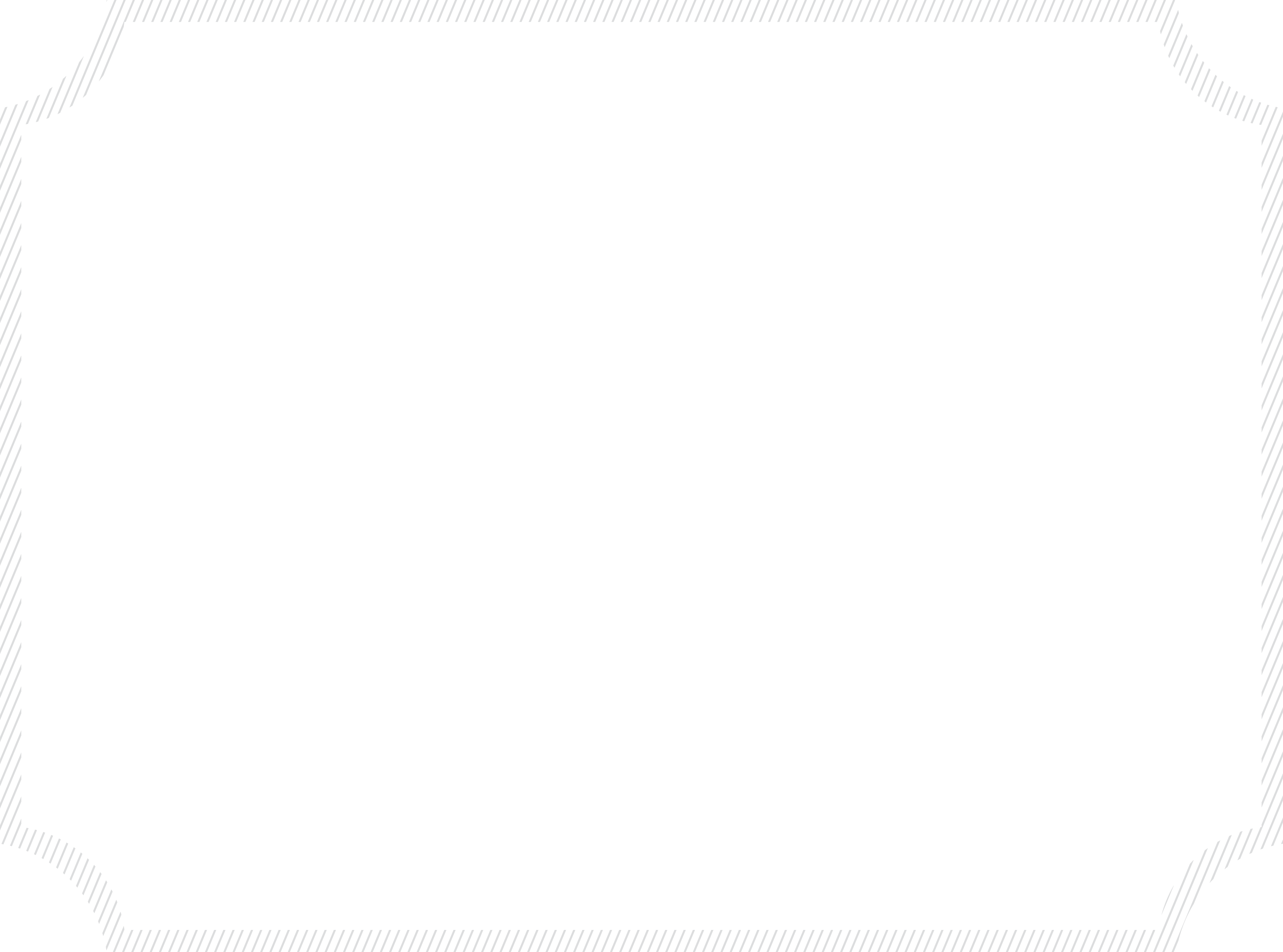 Reminder!<Website Address>